第５回「家族理解」ワークショップ　ｉｎ　山形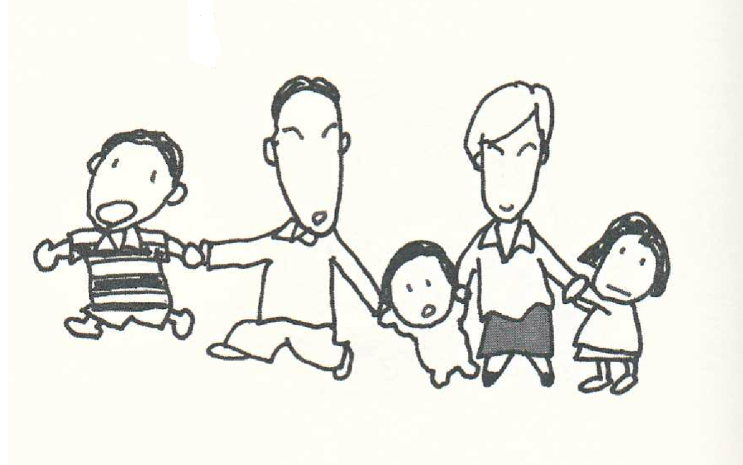 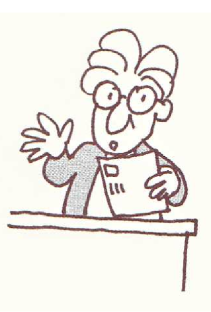 期　日　　令和１年　９月８日（日）　9：30　～　16：30　講　師　　団　士郎　氏　「仕事場　Ｄ・Ａ・Ｎ」主宰　家族心理臨床家　立命館大学大学院客員教授　場　所　　山形市総合福祉センター　　３F　研修室　　　　　山形市城西町2—2—22お問い合わせ（地域包括支援センターふれあい内　佐藤　023－628-3988）参加費　　9000円（当日ご持参下さい。学生　半額）　申込み　　申し込み用紙に必要事項を記入し　ＦＡＸでお申し込み下さい。　　　　締切り　　令和１年８月31日　【団 士郎氏　プロフィール】立命館大学大学院　応用人間科学研究科　客員教授　ファミリーセラピスト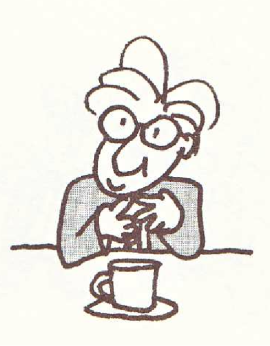 25年間　児童相談所の臨床心理職を経て独立　仕事場Ｄ・Ａ・Ｎを設立日本各地で家族理解ＷＳ開催中。日本漫画家協会会員「家族の練習問題1巻～７巻」、「家族理解ｉｎ東京」　他　全国17か所でワークショップ開催【主な著書】「家族の練習問題」　１巻～７巻　（ホンブロック　）対人援助職のための家族理解入門（中央法規）　　　　　「不登校と家族療法」「非行と家族療法」「父親と家族療法」（各共著）　ミネルヴｱ書房　　他「月間福祉」や「季刊かぞくの時間」に連載中＜参加申込書（添付書不要）＞第５回　家族理解ワークショップin　山形～　令和１年9月８日（日）～「家族理解」勉強会　　世話役　　佐藤　千鶴　行ＦＡＸ：０２３－６２８－３９８４　＊希望者にはお弁当を手配します。（600円～800円くらい。料金は当日）※団体でお申し込みの方は、①②③のご記入をお願い致します。※個人の方は、②③にご記入をお願い致します。職　　種氏　　名弁当希望者（〇）①所属②住所〒　　　　－〒　　　　－〒　　　　－③連絡先TEL（　　　　　　）　　　　　－TEL（　　　　　　）　　　　　－FAX（　　　　　）　　　　　―③連絡先Email